Nonfiction text feature assignmentDirections: On the computer find examples of each of the text features in your literary terms note book. Under each flap put an example. Hand written examples:Draw or write an example of the text feature. Example: 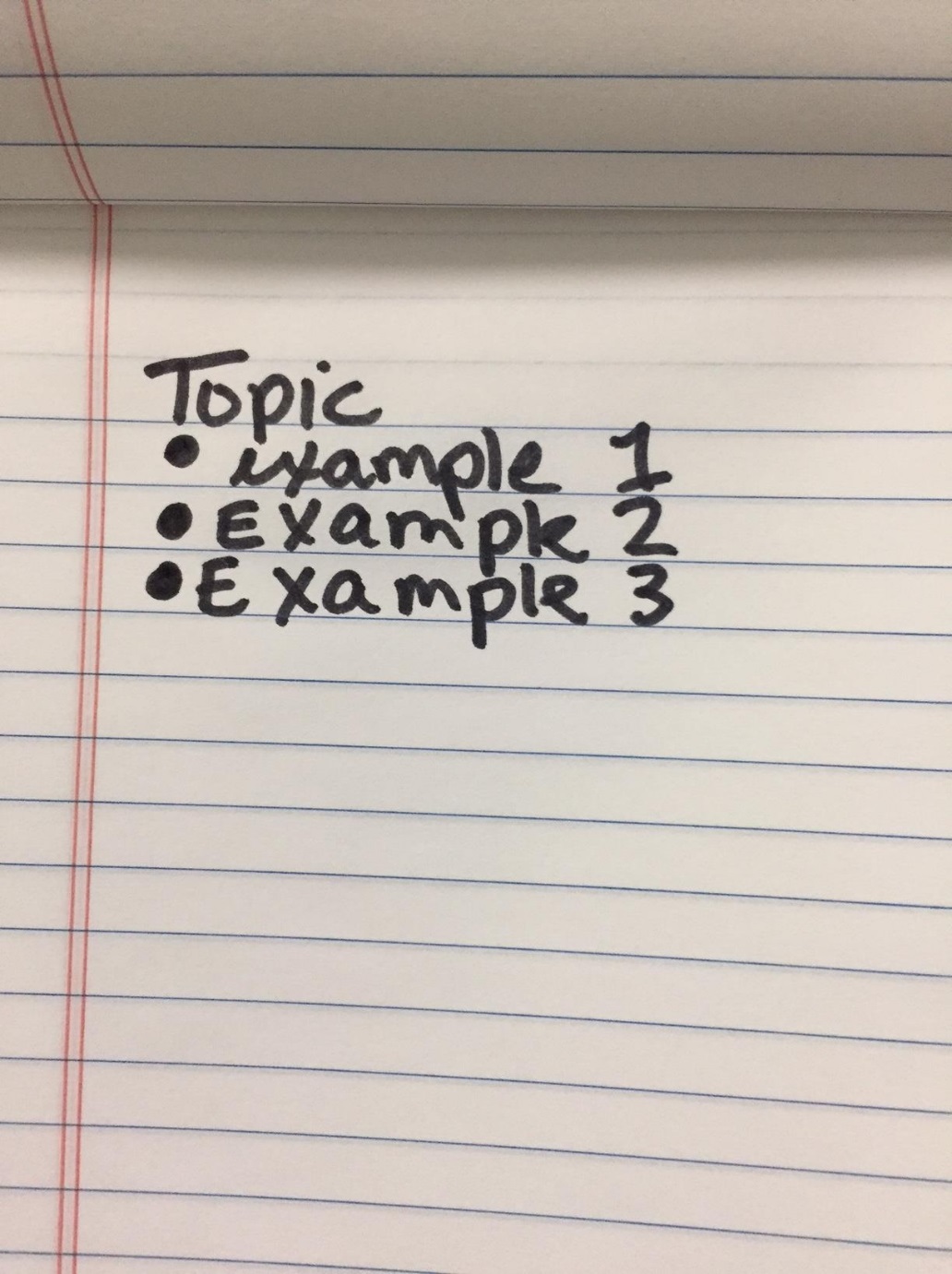 Printed examples:Find an example on the computer and copy and paste it into a word document. Resize it/crop it to be small enough to fit under the flap. (you should be able to fix at least 10 examples on a single page before printing.)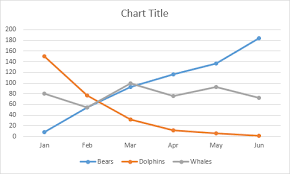 Example: 